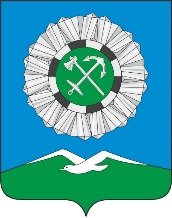 Российская ФедерацияИркутская областьСлюдянский районСЛЮДЯНСКОЕ МУНИЦИПАЛЬНОЕ ОБРАЗОВАНИЕГОРОДСКАЯ ДУМАРЕШЕНИЕ  г. Слюдянкаот 05.03.2019№ 18 IV-ГДОб утверждении Положения об оплате труда выборных должностных лиц местного самоуправления в Слюдянском муниципальном образованииРуководствуясь Федеральным законом от 6 октября 2003 года № 131-ФЗ «Об общих принципах организации местного самоуправления в Российской Федерации», статьями 10, 33, 37 Устава Слюдянского муниципального образования, зарегистрированного Главным управлением Министерства юстиции РФ по Сибирскому Федеральному округу от 23 декабря 2005 года № RU385181042005001, с изменениями и дополнениями, зарегистрированными Управлением Министерства юстиции Российской Федерации по Иркутской области от 9 ноября 2018 года № RU385181042018003,ГОРОДСКАЯ ДУМА решила:Утвердить Положение об оплате труда выборных должностных лиц местного самоуправления в Слюдянском муниципальном образовании (приложение № 1).Признать утратившими силу решения Думы Слюдянского муниципального образования:- от 29 августа 2013 года №48 III – ГД «О внесении изменений в решение Думы Слюдянского муниципального образования от 31 января 2013 года № 5 III – ГД «О формировании расходов на оплату труда главы Слюдянского муниципального образования»,- от 1 марта 2016 года №16 III – ГД «О нормативах формирования расходов на оплату труда председателя, депутата Думы Слюдянского муниципального образования, осуществляющих свои полномочия на постоянной основе»,- от 1 марта 2016 года №17 III – ГД «О формировании расходов на оплату труда председателя, депутата Думы Слюдянского муниципального образования, осуществляющих свои полномочия на постоянной основе»,- от 10 октября 2017 года №16 IV – ГД «О нормативах формирования расходов на оплату труда главы Слюдянского муниципального образования»;- от 10 октября 2017 года №18 IV – ГД «О нормативах формирования расходов на оплату труда председателя, депутата Думы Слюдянского муниципального образования, осуществляющих свои полномочия на постоянной основе»,- от 26 октября 2017 года №28 IV – ГД «Об оплате труда председателя Думы Слюдянского муниципального образования».3. Настоящее решение вступает в силу после его официального опубликования.4. Опубликовать настоящее решение в приложении к газете «Байкал Новости», а также разместить на официальном сайте администрации Слюдянского городского поселения Слюдянского района.Глава Слюдянского муниципального образования                                                                                  В.Н. СендзякПредседатель ДумыСлюдянского муниципального образования                                                       А.В. ТимофеевПриложение № 1,утвержденное решением Думы Слюдянского муниципального образования                                                    от 05.03.2019 № 18 IV-ГДПОЛОЖЕНИЕОБ ОПЛАТЕ ТРУДА ВЫБОРНЫХ ДОЛЖНОСТНЫХ ЛИЦ МЕСТНОГОСАМОУПРАВЛЕНИЯ В СЛЮДЯНСКОМ МУНИЦИПАЛЬНОМ ОБРАЗОВАНИИ1. Настоящее Положение в соответствии с Федеральным законом от 6 октября 2003 года № 131-ФЗ «Об общих принципах организации местного самоуправления в Российской Федерации», Законом Иркутской области от 17 декабря 2008 года № 122-оз «О гарантиях осуществления полномочий депутата, члена выборного органа местного самоуправления, выборного должностного лица местного самоуправления в Иркутской области», Уставом Слюдянского муниципального образования устанавливает порядок оплаты труда выборных должностных лиц местного самоуправления в Слюдянском муниципальном образовании, осуществляющих свои полномочия на постоянной основе: главы Слюдянского муниципального образования, председателя Думы Слюдянского муниципального образования (далее – выборные должностные лица).2. Выборному должностному лицу оплата труда производится за счет средств бюджета Слюдянского муниципального образования в пределах фонда оплаты труда выборных должностных лиц.3. Формирование расходов на оплату труда выборных должностных лиц на соответствующий год производится в пределах норматива формирования расходов на оплату труда выборных должностных лиц, определяемого в соответствии с постановлением Правительства Иркутской области от 27 ноября 2014 года № 599-пп "Об установлении нормативов формирования расходов на оплату труда депутатов, выборных должностных лиц местного самоуправления, осуществляющих свои полномочия на постоянной основе, муниципальных служащих и содержание органов местного самоуправления муниципальных образований Иркутской области".4. Оплата труда выборных должностных лиц производится в виде ежемесячного денежного вознаграждения, а также денежного поощрения и иных дополнительных выплат, установленных Уставом Слюдянского муниципального образования, настоящим Положением, с выплатой районных коэффициентов и процентных надбавок, определенных в соответствии с законодательством.5. Ежемесячное денежное вознаграждение выборного должностного лица состоит из:1) должностного оклада;2) ежемесячной надбавки к должностному окладу за выслугу лет в размере 30 процентов должностного оклада;3) ежемесячной процентной надбавки к должностному окладу за работу со сведениями, составляющими государственную тайну, устанавливаемой в соответствии с законодательством Российской Федерации.6. Размеры должностных окладов и ежемесячного денежного поощрения выборных должностных лиц устанавливаются в соответствии с Приложением к настоящему Положению.7. Увеличение (индексация) денежного вознаграждения и денежного поощрения выборного должностного лица производится в соответствии с федеральным и  областным законодательством.8. Ежемесячная процентная надбавка к должностному окладу за работу со сведениями, составляющими государственную тайну, устанавливается выборным должностным лицам в порядке, установленном федеральными законами и постановлением Правительства Российской Федерации от 18 сентября 2006 года № 573 «О предоставлении социальных гарантий гражданам, допущенным к государственной тайне на постоянной основе, и сотрудникам структурных подразделений по защите государственной тайны», с учетом объема сведений, к которым указанные граждане имеют доступ, а также продолжительности срока, в течение которого сохраняется актуальность засекречивания этих сведений.9. Выборному должностному лицу выплачиваются районный коэффициент и процентная надбавка к заработной плате за работу в южных районах Иркутской области в размерах, определенных федеральным и областным законодательством.Приложение к Положению об оплате труда выборных должностных лиц местного самоуправления в Слюдянском муниципальном образованииРАЗМЕРЫ ДОЛЖНОСТНЫХ ОКЛАДОВ ВЫБОРНЫХ ДОЛЖНОСТНЫХ ЛИЦНаименование должностейРазмер должностного оклада (руб. в месяц)Размер ежемесячного денежного поощрения (кратно к должностному окладу)Глава Слюдянского муниципального образования7 689,608,71Председатель Думы Слюдянского муниципального образования6 870,006,00